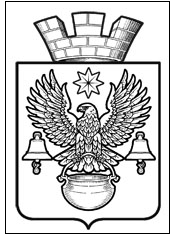 ПОСТАНОВЛЕНИЕАДМИНИСТРАЦИИ КОТЕЛЬНИКОВСКОГО ГОРОДСКОГО ПОСЕЛЕНИЯ                 КОТЕЛЬНИКОВСКОГО МУНИЦИПАЛЬНОГО РАЙОНА  ВОЛГОГРАДСКОЙ ОБЛАСТИ16.02.2018 г.	№118О внесении изменений в постановление администрацииКотельниковского городского поселения  от 26.11.2014 г.          №627 « О создании комиссии по приему подарков, полученных в связи с протокольными мероприятиями, служебными командировками и другими официальными мероприятиями лицом, замещающим муниципальную должность Главы Котельниковского городского поселения, а также лицами, замещающими должности муниципальной службы администрации Котельниковского городского поселения, а также  их оценке подарков, реализации (выкупа) и зачисления средств, полученных от его реализации»В соответствии с постановлением Правительства Российской Федерации от 09 января 2014 года N 10 "О порядке сообщения отдельными категориями лиц о получении подарка в связи с их должностным положением или исполнением ими служебных (должностных) обязанностей, сдачи и оценки подарка, реализации (выкупа) и зачисления средств, вырученных от его реализации",  статьей 575 Гражданского кодекса Российской Федерации и пунктом 5 части 1 статьи 14 Федерального закона от 02.03.2007 N 25-ФЗ "О муниципальной службе в Российской Федерации",  руководствуясь Федеральным законом от 06.10.2003 г. №131-ФЗ «Об общих принципах организации местного самоуправления в Российской Федерации», Уставом Котельниковского городского поселения,  администрация Котельниковского городского поселения П О С Т А Н О В Л Я Е Т:1. Внести изменение в Приложение №1 к постановлению администрации Котельниковского городского поселения  от 26.11.2014 г.  №627 « О создании комиссии по приему подарков, полученных  в связи с протокольными мероприятиями, служебными  командировками и другими официальными мероприятиями  лицом, замещающим муниципальную должность Главы  Котельниковского городского поселения, а также лицами,  замещающими должности муниципальной службы администрации Котельниковского городского поселения, а также  их оценке подарков, реализации (выкупа) и зачисления средств, полученных от его реализации»2. Изложить Приложение №1 к постановлению  администрации Котельниковского городского поселения  от 26.11.2014 г.  №627 « О создании комиссии по приему подарков, полученных  в связи с протокольными мероприятиями, служебными  командировками и другими официальными мероприятиями  лицом, замещающим муниципальную должность Главы  Котельниковского городского поселения, а также лицами,  замещающими должности муниципальной службы администрации Котельниковского городского поселения, а также  их оценке подарков, реализации (выкупа) и зачисления средств, полученных от его реализации» в следующей редакции: Приложение N 1к постановлениюадминистрации Котельниковского городского поселенияот 26 ноября 2014 г. N 627СОСТАВкомиссии по приему подарков, полученных в связи с протокольными мероприятиями, служебными командировками и другими официальными мероприятиями лицом, замещающим муниципальную должность главы Котельниковского городского поселения, а также лицами, замещающими должности муниципальной службы администрации Котельниковского городского поселения, а также  их оценке подарков, реализации (выкупа) и зачисления средств, полученных от его реализацииПредседатель:Страхов                    -            заместитель  Главы  КотельниковскогоАлександр Борисович          городского поселенияЗаместитель председателя:Шишков Павел       -              заместитель Главы Котельниковского Николаевич                            городского поселенияЧлены комиссии:Чимпоеш -                        начальник отдела финансов, бухгалтерского учета иНаталья Алексеевна       экономики администрации Котельниковского   городского                                              поселенияЕрмолаева                          -  начальник  общего отдела администрацииСветлана Владимировна       Котельниковского городского поселенияЧубарова Яна                     - начальник отдела правового обеспеченияАнатольевна                        администрации Котельниковского городского поселенияИзучеева                             - ведущий специалист отдела финансов, бухгалтерского Светлана Геннадьевна      учета и экономики  администрации Котельниковского                                                городского поселенияНачальник общего отдела                                                 С.В. Ермолаева.3. Контроль за исполнением настоящего постановления оставляю за собой.4. Настоящее постановление вступает в силу со дня его подписания и подлежит обнародованию  на официальном сайте администрации Котельниковского городского поселения.Глава Котельниковского городского поселения                                                                                А.Л. Федоров